2. Nepoznané Koh Samui Celodenní výlet | Od 09:45 do 18:45 | Oběd v ceně | Občerstvení v ceně | Doprava v safari voze | 4 - 11 osob (po domluvě i při počtu 2 osob) | Den plný žážitků | Český průvodce | Program výletu je možné dílčím způsobem upravit | Nepoznané Koh Samui je celodenní výlet zaměřený na méně známá místa našeho krásného ostrova. Vydáme se mimo běžné trasy a také do vyšších nadmořských výšek Naše první zastávka je na malé pláži, jejíž dominantou je zlatá Pagoda a chrám se svatou lodí. Vystoupáme také do nedalekého kopce, kde navštívíme buddhistickou zahradou s množstvím soch a výhledem na nedaleké ostrůvkyPokračujeme na další historicky zajímavé místo, místní kulturní centrum Dhusit Dewa, které spojuje prvky třech nejsilnějších kultur jihovýchodní Asie, je to takřka nebe pro fanoušky fotografování! (hradí se vstupné 150 Baht)Po cestě ochutnáme nepřekonatelné smažené banány Přichází čas dopřát si trochu adrenalinu – vyrazíme do kopců s deštným pralesem, abychom objevili chrám se stojícím Budhou a vychutnáme si atmosféru místa a úžasné výhledy do údolíU adrenalinu zůstaneme a ti odvážnější si mohou vyzkoušet místní proslulou lanovou dráhu rozkládající se na svahu s úžasnými výhledy a džunglí.Cestou v deštném pralese se vrátíme zpět do nulových nadmořských výšek, ale jen abychom opět vystoupali na další místo, které nabízí neopakovatelný výhled na jihozápad ostrova, pevninské Thajsko a několik malých ostrůvků. Abychom zážitek dovršili, vychutnáme si mimo pohledu také výtečný obědKoh Samui je známý svými vodopády Namuang, které jsou lehce dostupné, náš ostrov však nabízí celou řadu úžasných ukrytých míst, které bežný turista lehce mine, proto navštívíme jeden z méně známých, přesto zajímavých vodopádů, Khun Si.Nacházíme se na kokosovém ostrově, byla by proto velká škoda opomenout místní produkt - kokosový olej. V rámci naší zastávky na kokosové farmě budete mít možnost shlédnout proces výroby kokosového oleje a také si případně tento jedinečný přírodní produkt zakoupit. Volitelný program. Cena za představení je 2000 Baht, podělí se počtem účastníků výlet, přibližně 300 Baht na osobuJe čas západu slunce, vyrazíme proto na pagodu Hua Khao Jook, ze které je úžasný výhled hned na několik stran – pláž Chaweng, jezero Chaweng, ostrov Koh Phangan a také jako bonus je možné sledovat, jak na místním letišti přistávají a vzlétají letadlaCena výletu: 2 – 3 osoby: 	3600 Baht na osobu4 -6 osob: 	1950 Baht na osobu7 – 11 osob: 	1750 Baht na osobuOběd, voda a drobné občerstvení v ceně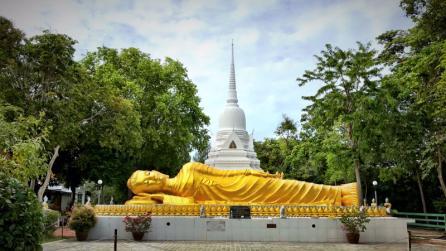 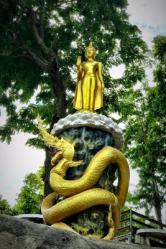 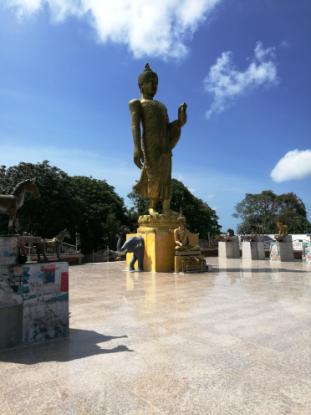 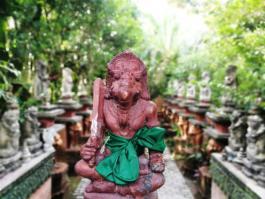 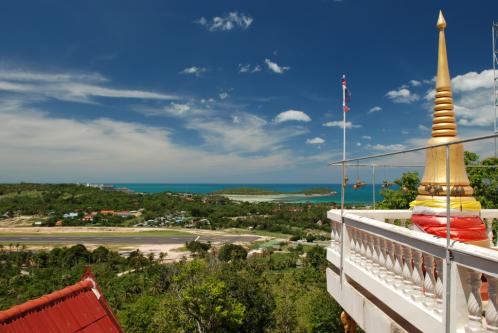 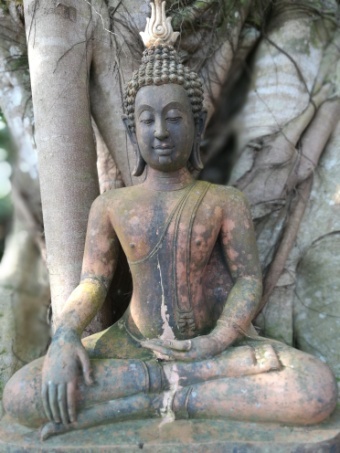 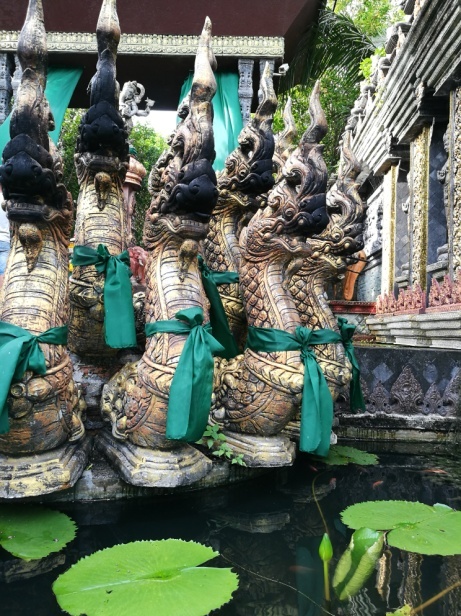 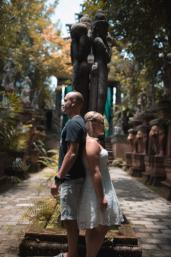 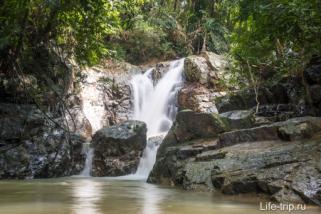 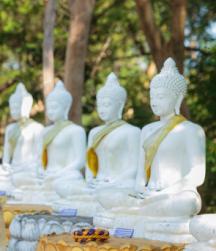 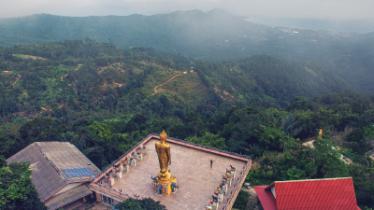 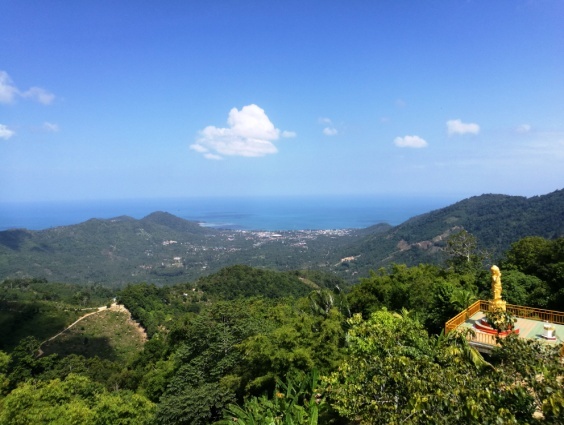 